  ПРИРОДНИ НАУКИ - ОПТИЧКИ ИЛУЗИИ   2 групаИМЕ И ПРЕЗИМЕ:______________________________________ЗАДАЧА:Запиши што гледаш под секоја од сликите!	Погледни ги  внимателно двете                 	Слики.Која слика е подолга?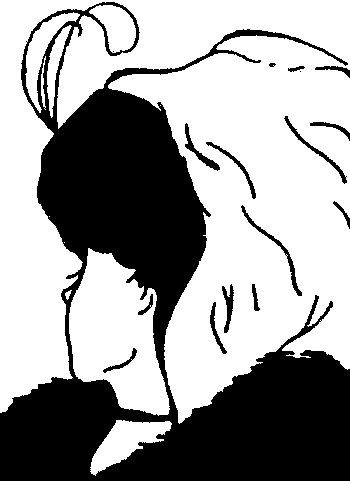 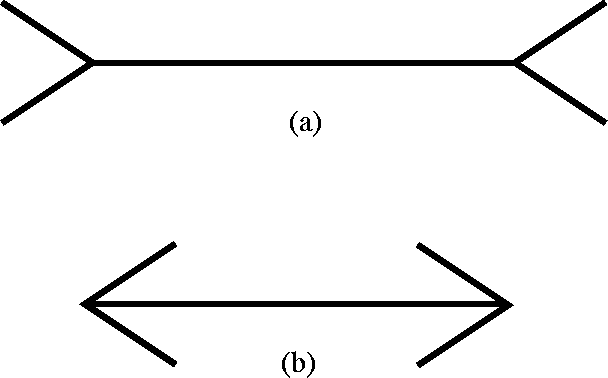 Лисиците се караат колку стапчиња има на сликата .Помогни им и одговори !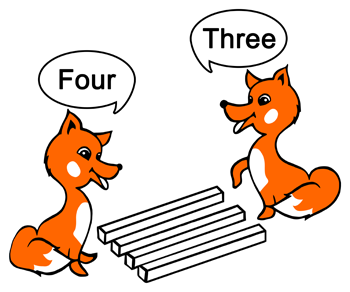 